Klub Veteráni-Humpolec v AČR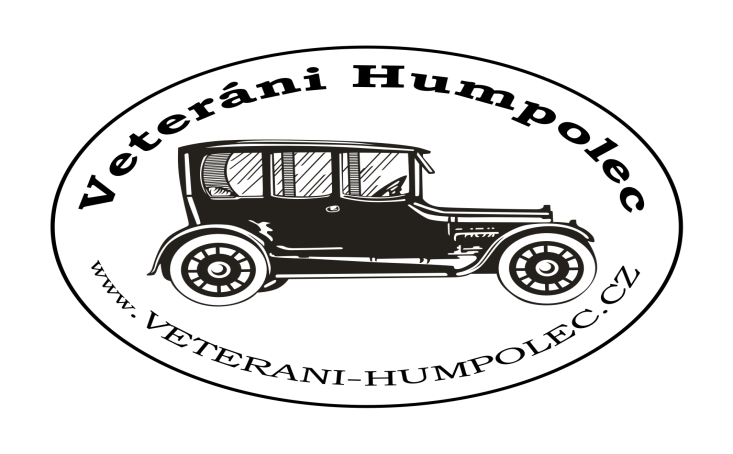 Tel: 602 723 342 –Jirka Mrázek – předseda, Tel:602 281 703 – Michal Říha – 1.místopředseda, Tel: 608 276 578 –  Jan Buňata  - 2.místopředseda   info@veterani-humpolec.cz http://veterani-humpolec.cz                Plán akcí na rok 201815.února    	 Členská schůze –salonek restaurace Hotelu Jirmásek od 18:00                        Další schůze klubu –každou první středu v měsíci od 18:00 21.dubna      Jarní Motortechna Brno –burza, výstava historických vozidel,                        prezentace restaurátorských dílen                    	   Info Jirka Mrázek 29.dubna      Jarní vyjížďka strojů minulého století s buzou .Místo konání                         Muzeum techniky Telč. Burza 8:00-10:00,vyjížďka 10:00-12:00                        Odjezd z Horního náměstí 8:00.Organizuje Jirka Mrázek5.května       Rallye Křivonoska –vozidla do roku 1945                        Info. Jirka Mrázek 2.června        Burza Chotusice - info Jirka Mrázek 23.června      Jízda Českou Kanadou. Začátek v 10:00 v J.Hradci                         Odjezd z Horního náměstí v 7:30. Organizuje Jirka Mrázek 28.července  19. ročník Memoriálu Františka Jokla                        Organizuje Klub Veteráni-Humpolec11.srpna   Memoriál Františka Proseckého.Bystřise nad Pernštejnem                   Odjezd z Horního náměstí v 7:00.Info Jirka Mrázek19.srpna   Výstava v Olešné u Pelhřimova  ( neděle 13-15 hod)                   Odjezd z Horního náměstí ve 12:30. info Jirka Mrázek                   Společná akce s VK Úsobí8.září         Akce klubu – Vyjížďka vysočinou                   Organizuje Jirka Mrázek                   Odjezd a program bude upřesněn6.října      Čelkovice 2018 sraz historických vozidel v Táboře                  Odjezd z Horního náměstí v 8:00. Organizuje Jirka Mrázek20.října    Podzimní Motortechna Brno                    Info Jirka Mrázek Další akce a případné dopřesnění bude uvedeno na našich stránkách                          www. veterani-humpolec.cz